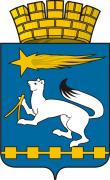 АДМИНИСТРАЦИЯ ГОРОДСКОГО ОКРУГА НИЖНЯЯ САЛДАП О С Т А Н О В Л Е Н И Е«_____»________2015                                                                    № ______Нижняя СалдаО внесении изменений в муниципальную программу «Противодействие коррупции в городском округе Нижняя Салда на 2014-2015 годы»,  утвержденную  постановлением администрации городского округа Нижняя Салда от 21.07.2014 №692На основании   Федерального  закона от  25.12.2008  № 273-ФЗ "О противодействии коррупции"  (с изменениями и дополнениями), Закона Свердловской области от  20.02.2009 №2-ОЗ «О противодействии коррупции в Свердловской области» (с изменениями и дополнениями), в соответствии с Национальным планом противодействия коррупции на 2014-2015 годы, утвержденным Указом Президента РФ от 11.04.2014 №226 «О национальном плане противодействия коррупции на 2014-2015  годы», распоряжением Губернатора  Свердловской области от 02 апреля 2014 года «Об утверждении Плана работы органов государственной власти Свердловской области по противодействию коррупции на 2014-2015 годы», протоколом заседания Совета при полномочном представителе Президента Российской Федерации в Уральском федеральном округе по противодействию коррупции от 01.07.2015 №2, руководствуясь постановлением администрации городского округа Нижняя Салда от 29.10.2013 № 1055  «Об утверждении Порядка разработки, реализации и оценки эффективности  муниципальных программ городского округа Нижняя Салда», в целях планомерной профилактики коррупционных проявлений в органах местного самоуправления,  администрация городского округа Нижняя СалдаПОСТАНОВЛЯЕТ:Внести  в  муниципальную программу «Противодействие коррупции в городском округе Нижняя Салда на 2014-2015 годы»,  утвержденную  постановлением администрации городского округа Нижняя Салда от 21.07.2014 №692, следующие изменения:Раздел 5 «Система мероприятий по реализации Программы» муниципальной программы «Противодействие коррупции в городском округе Нижняя Салда на 2014 -2015 годы»  дополнить следующими строками:2.    Контроль над исполнением настоящего постановления оставляю за собой.Глава  администрации городского округа                                                                         С.Н. Гузиков  768-п№ п/пСодержание мероприятияИсполнителиСрок исполнения12348. Мероприятия по взаимодействию с институтами гражданского общества 8. Мероприятия по взаимодействию с институтами гражданского общества 8. Мероприятия по взаимодействию с институтами гражданского общества 8. Мероприятия по взаимодействию с институтами гражданского общества 37.Обеспечение взаимодействия органов местного самоуправления с гражданами, институтами гражданского общества, средствами массовой информации по вопросам противодействия коррупции в городском округеДума городского округаАдминистрация городского округаКРК2015 год38.Оказание содействия развитию общественного контроля за реализацией муниципальной программы «Противодействие коррупции в городском округе Нижняя Салда» (планов мероприятий по противодействию коррупции).Дума городского округаАдминистрация городского округаКРК2015 год